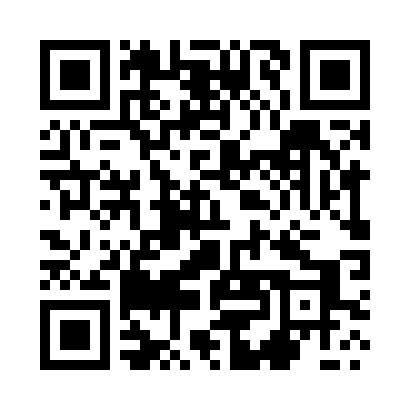 Prayer times for Ganina, PolandWed 1 May 2024 - Fri 31 May 2024High Latitude Method: Angle Based RulePrayer Calculation Method: Muslim World LeagueAsar Calculation Method: HanafiPrayer times provided by https://www.salahtimes.comDateDayFajrSunriseDhuhrAsrMaghribIsha1Wed2:385:1712:465:558:1710:432Thu2:345:1512:465:568:1810:463Fri2:335:1312:465:578:2010:504Sat2:325:1112:465:588:2210:525Sun2:315:0912:465:598:2310:526Mon2:315:0712:466:008:2510:537Tue2:305:0612:466:018:2710:548Wed2:295:0412:466:028:2810:549Thu2:285:0212:466:038:3010:5510Fri2:285:0012:466:048:3210:5611Sat2:274:5912:466:058:3310:5712Sun2:264:5712:466:068:3510:5713Mon2:264:5512:466:078:3710:5814Tue2:254:5412:466:088:3810:5915Wed2:244:5212:466:098:4010:5916Thu2:244:5112:466:098:4111:0017Fri2:234:4912:466:108:4311:0118Sat2:234:4812:466:118:4411:0119Sun2:224:4612:466:128:4611:0220Mon2:224:4512:466:138:4711:0321Tue2:214:4312:466:148:4911:0322Wed2:214:4212:466:158:5011:0423Thu2:204:4112:466:168:5211:0524Fri2:204:4012:466:168:5311:0525Sat2:194:3912:466:178:5411:0626Sun2:194:3712:466:188:5611:0727Mon2:194:3612:466:198:5711:0728Tue2:184:3512:476:198:5811:0829Wed2:184:3412:476:209:0011:0830Thu2:184:3312:476:219:0111:0931Fri2:174:3212:476:229:0211:10